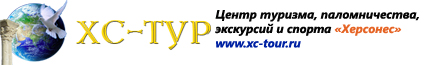 ELOUNDA ILION 4*Лето 2012 годаЦены от: *Цена указана за 2-х человек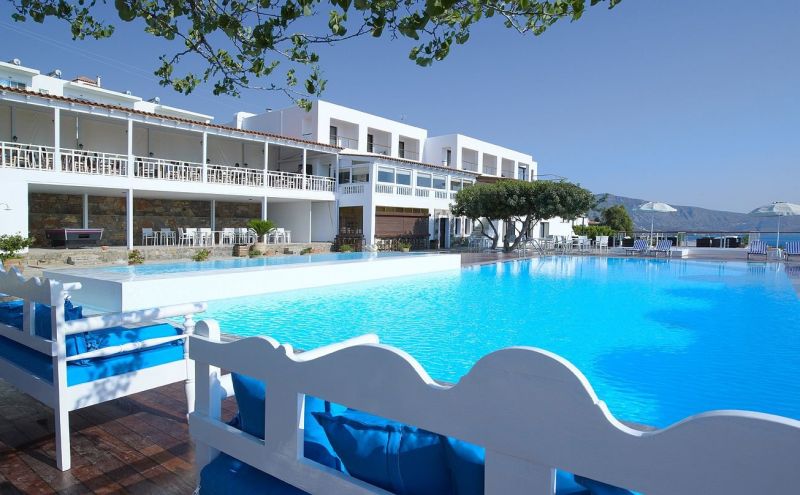 Количество ночейТип питанияСтоимость, руб.7 ночей/8днейЗавтраки416507 ночей/8днейПолупансион4507110 ночей/11днейЗавтраки5143610 ночей/11днейПолупансион5628914 ночей/15днейЗавтраки6380714 ночей/15днейПолупансион70610